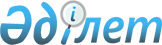 Өндiрiлуi, қайта өңделуi, тасымалдануы, сатып алынуы, сақталуы, сатылуы, пайдаланылуы, жойылуы лицензиялауға жататын улардың тiзбесiн бекiту туралы
					
			Күшін жойған
			
			
		
					Қазақстан Республикасы Үкіметінің 2004 жылғы 31 желтоқсандағы N 1459 Қаулысы. Күші жойылды - ҚР Үкіметінің 2007.06.13. N 493 (2007 жылғы 9 тамыздан бастап қолданысқа енгізіледі) қаулысымен.



     


 Күші жойылды - ҚР Үкіметінің 2007.06.13. N 


 493 


 (2007 жылғы 9 тамыздан бастап қолданысқа енгізіледі) қаулысымен.



      "Лицензиялау туралы" Қазақстан Республикасының 1995 жылғы 17 сәуiрдегi 
 Заңын 
 iске асыру мақсатында Қазақстан Республикасының Yкiметi 

ҚАУЛЫ ЕТЕДI:





      1. Қоса берiлiп отырған өндiрiлуi, қайта өңделуi, тасымалдануы, сатып алынуы, сақталуы, сатылуы, пайдаланылуы, жойылуы лицензиялауға жататын улардың тiзбесi бекiтiлсiн.




      2. "Қазақстан Республикасында бақылауға жататын есiрткi құралдары, психотроптық заттар және прекурсорлар туралы" Қазақстан Республикасы Үкiметінің 1998 жылғы 9 наурыздағы N 186 
 қаулысының 
 күшi жойылды деп танылсын.




      3. Осы қаулы қол қойылған күнiнен бастап күшiне енедi және жариялануға тиiс.


      Қазақстан Республикасы




      Премьер-Министрінің




      міндетін атқарушы


Қазақстан Республикасы    



Үкiметiнiң          



2004 жылғы 31 желтоқсандағы 



N 1459 қаулысымен       



бекiтiлген         




 


Өндiрiлуi, қайта өңделуi, тасымалдануы,






сатып алынуы, сақталуы, сатылуы, пайдаланылуы, жойылуы лицензиялауға жататын улардың






тізбесі



А тiзiмi

1. Амитон О, О диэтил-S-[2-диэтиламино) этил] тиофосфат және тиiсiнше алкилденген немесе протондалған тұздар



2. 1,1,3,3,3, пентафтор-2-(трифторметил)-1-пропен



3.3-хинуклидинилбенэилат



4. Бiр метилдi, этилдi, немесе пропильдi (қалыпты немесе изо-) тобымен байланысқан құрамында фосфор атомы бар, бiрақ көмiртегiнiң басқа атомдары жоқ химикаттар, мысалы метилфосфонилдихлорид, диметилметилфосфонат ерекшелiк: фонофос: О-этил S-фенилэтилфосфонтиолтионат



5. N,N-диалкил (Me, Et, n-Pr немесе i-Pr) амидодигалоидфосфаттары 6. Диалкил (Me, Et, n-Pr немесе i-Pr) N,N-диалкил (Me, Kt, n-Pr немесе i-Pr) амидофосфаттар



7. Yш хлорлы күшәла



8. 2,2-дифенил-2-тотық сілтiлi қышқыл



9. Хинуклидин-3-ол



10. N,N-диалкил (Me, Et, n-Pr немесе i-Pr) аминоэтил-2-хлоридтер және тиiсiнше протондалған тұздар



11. N,N-диалкил (Me, Et, n-Pr немесе i-Pr) аминоэтан-2-олдар және тиiсiнше протондалған тұздар



ерекшелiк: N,N-диметиламиноэтанол және тиiсiнше протондалған тұздар N,N-диэтиламиноэтанол және тиiсiнше протондалған тұздар



12. N,N-диалкил (Me, Et, n-Pr немесе i-Pr) аминоэтан-2-тиолдар және тиiсiнше протондалған тұздар



13. Тиодигликоль: бис(2-гидроксиэтил) сульфид



14. Пинаколилдi спирт: 3,3-диметилбутан-2-ол



15. Фосген: көмiрқышқылының дихлоангидридi



16. Цианистi сутегi



17. Хлорпикрин: трихлорнитрометан



18. Фосфордың хлорлы қышқылы



19. Үшхлорлы фосфор



20. Бесхлорлы фосфор



21. Үшметилфосфит



22. Үшэтилфосфит



23. Диметилфосфит



24. Диэтилфосфит



25. Монохлорлы күкiрт



26. Қос хлорлы күкiрт



27. Хлорлы тионил



28. Этилдиэтаноламин



29. Метилдиэтаноламин



30. Үшэтаноламин

В тiзiмі

1. Аконитин



2. Амизил



3. Гиосциамин негiзi



4. Гиосциамин камфорат



5. Гиосциамин сульфаты



6. Глифтор



7. Меркаптофос



8. Метил спирті



9. Мышьяк тәрiздi ангидрид



10. Мышьяктi ангидрид



11. Натрия арсенат



12. Дийодид сынаптары



13. Дихлорид сыныптары



14. Оксицианид сынаптары



15. Салицилат сынаптары



16. Скополамина гидробромид



17. Стрихнина нитрат



18. Красавка алкалоидтарының жиынтығы



19. Тетракарбонил никелi



20. Фенол



21. Мырыш фосфидi



22. Сары фосфор



23. 0-хлорбензилиденмалонодинитрил



24. Натрий, калий, мыс, мырыш, күміс, кадмий, сынап, кальций, барий, хлор цианидтерi



25. Цианплав



26. Циклон



27. Цинхонин



28. Чилибухи алкалоидтарының сомасы



29. Этилмеркурфосфат



30. Этилмеркурхлорид



31. Жыланның уы



32. Араның уы



33. Диметилметилфосфанат



34. Метилфосфонилдифторидi



35. Метилфосфонилдихлоридi



36. 41.3-гидроокси-1 метилпиперидин



37. N,N- диизопропил 2- аминоэтил хлорид



38. 2-диизопропиламиноэтантиол



39. Калий, натрий, күмiс фторидтері



40. 2-хлорэтанол



41. Диметиламин



42. Диэтилэтилфосфонат



43. Диэтил - N,N- диметиламидофосфат



44. Диметиламин гидрохлорид



45. Этилдихлорфосфонит



46. Этилдихлорфосфонат



47. Этилдифторфосфонат



48. Фторлы сутегi



49. Метил бензилат



50. Метилдихлорфосфонит



51. 2 - диизопропиламиноэтанол



52. Пинаколинды спирт



53. 0-этил-о- (2-диизопропиламиноэтил) метилфосфонит



54. Диэтилметилфосфонит



55. Диметилэтилфосфанат



56. Этилдифторфосфонит



57. Метилдифторфосфонит



58. 3-хинуклидин



59. Бесфторлы фосфор



60. Пинаколин



61. Калий және натрий бифторидтері



62. Фосфордың пентасульфидi



63. Ди-изопропиламин



64. Диэтиламиноэтанол



65. Натрий сульфидi



66. Yшэтаноламиногидрохлорид



67. N,N-диизопропил - 2-аминоэтилхлорид гидрохлорид



68. Бромбензилцианид



69. Фенацилхлорид (п-хлорацетофенон)



70. Дибензол (1,4) оксазепин

      Ескерту:

      А тiзiмiне қатысты Химиялық қаруды әзірлеуге, өндiруге, жинақтау мен қолдануға тыйым салу және оны жою туралы конвенцияға қатысушы мемлекет қабылдаған және "Химиялық қаруды әзірлеуге, өндiруге, жинақтау мен қолдануға тыйым салу және оны жою туралы конвенцияны бекіту туралы" Қазақстан Республикасының 1999 жылғы 24 маусымдағы N 398 
 Заңымен 
 қабылданған міндеттемелерді ұстану қажет.

					© 2012. Қазақстан Республикасы Әділет министрлігінің «Қазақстан Республикасының Заңнама және құқықтық ақпарат институты» ШЖҚ РМК
				